	Základní škola a mateřská škola Ostrava-Zábřeh, Březinova 52, příspěvková organizace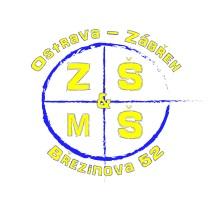                                                       IČO: 70978336, tel/fax: 596 784 375			                                    PŘIHLÁŠKA KE ŠKOLNÍMU STRAVOVÁNÍ                                                     PLATNÁ OD ŠK. ROKU 2022/2023Příjmení a jméno strávníka: …………………………………………………………………………………………………….Datum narození: ……………………..…………….……………….      Třída: ……………………………………………………..Bydliště: ……………………………………………………………………………………………………………………………………………….Poznámka: ……………………………………………………………………………….…………………………………………………………Příjmení a jméno, telefon a email zákonných zástupců:……………………………………………………………..………………telefon:…………………..……………………………….email: ……………………………………………………………………………………………………………….…………………….…………………………………………………………..…………………telefon: ………………..…………………………………. email: …………………………………………………………………………………………………………….……………………….Způsob úhrady stravného            TRVALÝ PŘÍKAZ K ÚHRADĚ                                              Číslo bankovního účtu zákonného zástupce strávníka:(pro platby a vrácení přeplatků): ………………………………………..……..……..……………kód banky ………………Přidělený variabilní symbol: Svým podpisem berou strávníci a zákonní zástupci na vědomí, že se s uvedenými pravidly a vnitřním řádem ŠJ a ŠJ-výdejny (k dispozici ve školní jídelně a na webu školy) seznámili, budou jej respektovat a zároveň dávají souhlas se zpracováním dat pro potřeby školního stravování.Strávníci a zákonní zástupci souhlasí s vrácením případného přeplatku na výše uvedený bankovní účet. Jakoukoliv změnu údajů uvedených v této přihlášce je nutno neprodleně nahlásit vedoucí školní jídelny. V případě nenahlášených změn v údajích uvedených v této přihlášce, nezodpovídá p. o. za škody vzniklé zákonnému zástupci.Případné dotazy směřujte na tel.: 778 409 858, e-mail: skolni.jidelna@zs-brezinova.czV Ostravě, dne: ………………………………. Podpis zákonného zástupce: ……………………………………….	Základní škola a mateřská škola Ostrava-Zábřeh, Březinova 52, příspěvková organizace                                                      IČO: 70978336, tel/fax: 596 784 375			ČÁST PRO ZÁKONNÉ ZÁSTUPCE:Pokyny k provádění plateb a informace k vyúčtování stravného:Příjmení a jméno strávníka: …………………………………………….……………………………………………Číslo účtu příjemce: 2701807084                 Kód banky: 2010 Fio BankaVariabilní symbol: Bezhotovostní platba vždy k 20. dni v měsíci/ na měsíc následujícíMěsíční záloha ZŠ činí:					Měsíční záloha MŠ činí: 			                                                  (Do věkových skupin jsou žáci zařazeni na dobu školního roku. Dle školského zákona 561/2004 Sb. §24 školní rok začíná 1. září a končí 31. srpna následujícího kalendářního roku.)Čip ke stravování lze zakoupit v kanceláři ŠJ (cena za čip činí 121,- Kč). Vyúčtování přeplatků se provádí v měsíci červenci daného roku (v případě stravování po celý školní rok). Při ukončení stravování během školního roku, bude přeplatek vyplacen zákonnému zástupci strávníka na bankovní účet uvedený v přihlášce ke stravování, a to nejpozději do 10 ti pracovních dnů po ukončení stravování. UKONČENÍ STRAVOVÁNÍ JE VŽDY NUTNÉ OZNÁMIT VEDOUCÍ ŠKOLNÍ JÍDELNY.O mimořádné vyplacení přeplatku lze také požádat vyplněním písemné žádosti, kterou obdržíte v kanceláři ŠJ. Žádost je nutné doručit vedoucí školní jídelny na mailovou adresu skolni.jidelna@zs-brezinova.cz nebo osobně.Pro zajištění řádného vyrovnání přeplatků za stravné je nutné oznámit případnou změnu bankovního účtu zákonného zástupce na e-mail: skolni.jidelna@zs-brezinova.czStravné lze zakoupit v pracovních dnech denně od 7.30 – 8.00 hodin, ve středu a čtvrtek také v odpoledních hodinách od 14.00 – 14.30 hodin.Odhlášky stravného se provádí v ZŠ – do 12:00 hodin, v MŠ – 13:00 hodin na následující den. MŠ každé pondělí v týdnu může provést odhlášku do 8.00 hodin.Případné dotazy směřujte na e-mail:  skolni.jidelna@zs-brezinova.cz, tel: 778 409 858VÝDEJ OBĚDŮ PRO CIZÍ STRÁVNÍKY, ŽÁKY + PRO ZÁKONNÉ ZÁSTUPCE ŽÁKŮ PRVNÍ DEN NEMOCI JE BOČNÍM VCHODEM DO ŠKOLNÍ KUCHYNĚ V DOBĚ: 11:20 – 11:40 HODINVěk strávníkaMěsíční záloha7-10 let                    640,- Kč11-14 let                   730,- Kč15 a více let                   800,- KčZaměstnanci                   490,- KčCizí strávníci                1 000,- KčVěková skupinaMěsíční záloha3-6 let/celodenní                970,- Kčnad 6 let celodenní             1 150,- Kč